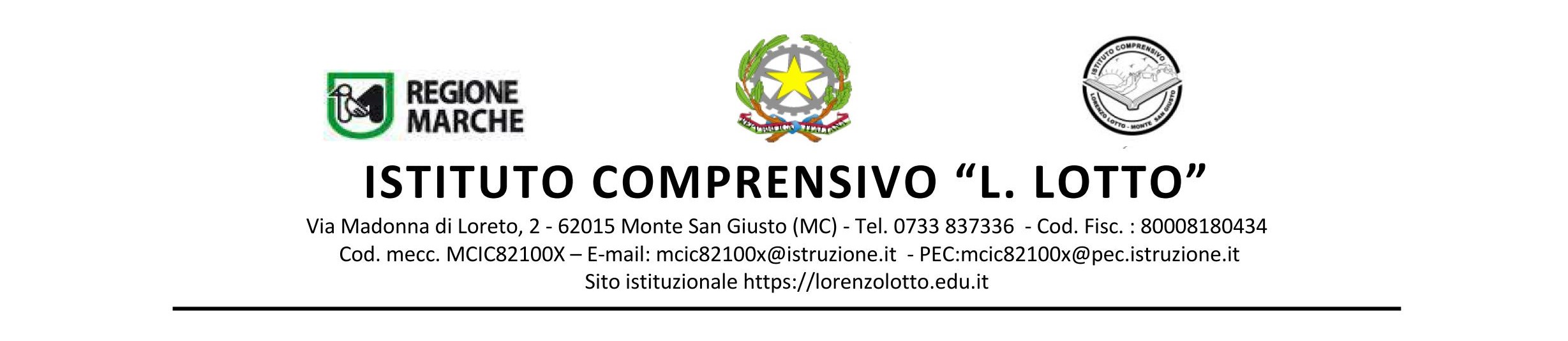 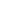 Progettazione Disciplinare classe sez.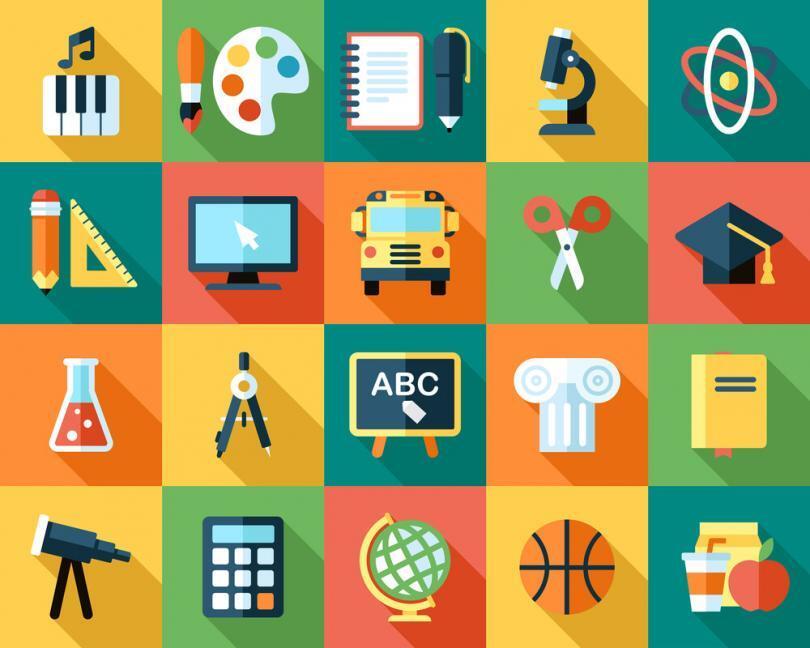 Anno scolastico 2022-2023Monte San Giusto lì 	                                                                                                                                                                                         L’INSEGNANTEDocente Discipline SITUAZIONE DI PARTENZA in riferimento agli obiettiviSITUAZIONE DI PARTENZA in riferimento agli obiettiviLivelli di apprendimentoindividuati sulla base di prove di inizio anno scolastico, informazioni fornite dai documenti scolastici precedenti e osservazioni sistematiche inizialiLivelli di apprendimentoindividuati sulla base di prove di inizio anno scolastico, informazioni fornite dai documenti scolastici precedenti e osservazioni sistematiche inizialiAvanzatoIntervento:POTENZIAMENTO(Nominativi alunni)Totale alunni Intermedio Intervento:CONSOLIDAMENTO(Nominativi alunni)Totale alunni Base Intervento:CONSOLIDAMENTO(Nominativi alunni)Totale alunni Prima Acquisizione  Intervento:RECUPERO(Nominativi alunni)Totale alunni CASI PARTICOLARI come indicato nella Progettazione di Classe.CASI PARTICOLARI come indicato nella Progettazione di Classe.Osservazioni:Osservazioni:STRATEGIE DI INTERVENTOSTRATEGIE DI INTERVENTORECUPERO delle conoscenze e delle competenze STRATEGIE:Supporto individualizzato in classe;approccio differenziato al sapere;adeguamento dei tempi di assimilazione/apprendimento;coinvolgimento in attività di gruppo;gratificazioniCONSOLIDAMENTOdelle conoscenze e delle competenze          STRATEGIE:attività graduate guidate;esercitazioni di consolidamento/sostegno;inserimento in gruppi di lavoro;valorizzazione degli alunni e dei loro interessi;gratificazioni POTENZIAMENTOdelle conoscenze e delle competenze STRATEGIE:approfondimento dei contenuti;affidamento di incarichi particolari;ricerche individuali o di gruppo;sviluppo del senso critico e della creatività;valorizzazione degli alunni e dei loro interessi;attività integrative etc.OBIETTIVI DISCIPLINARICome da curricolo verticale d’Istituto.CONTENUTI DISCIPLINARII quadrimestre:II quadrimestre:ED. CIVICA (per un totale di ore n. ):METODOLOGIE E METODIMETODOLOGIE E METODIMetodologieuso articolato e alternato di più strategie metodologichescelta di contenuti e attività che destino interesse e curiositàutilizzo del mezzo di indagine scientificagratificazione per i risultati raggiunticreazione di un clima di attesa e coinvolgimento della classe nel progetto educativo generaleutilizzo di materiali strutturati e non utilizzo di giochi attività manuali e pratiche  utilizzo di video realizzazione di lap bookattività laboratoriali in piccolo gruppo progetto: ….….Metodilezione frontalediscussione libera e guidata attività in piccolo gruppo ricerca individualeCompiti autenticiMetodo analogico Metodo narrativo Attività laboratoriali Attività di manipolazione………STRUMENTI specifici della disciplinaSTRUMENTI specifici della disciplinaLibri di testo cartaceo o digitaleTesti didattici di supportoStampa specialisticaSchede/materiali predisposti dall’insegnanteComputerVideolezioni in differita e/o in direttaAudio lezione in differita e/o in direttaSussidi audio-visiviProiezione film e cartoni animatiProiezione di documentariProiezione di filmati di tipo didatticoAscolto di brani musicaliLIMGiochi on line ….…VERIFICA E VALUTAZIONEVERIFICA E VALUTAZIONEMODALITA’ DI VERIFICAprove scritte strutturate e non strutturateprove oraliprove pratiche osservazione in situazioni di attività individuale e di gruppo ….. CRITERI DI VERIFICAtipologia della situazione risorse mobilitatecontinuità autonomia ……………. Tipologia delle prove prove per classi parallele  prove sul modello INVALSI prove note e non notecompito di realtà 